KONCEPCE ROZVOJE ZŠ TAVÍKOVICE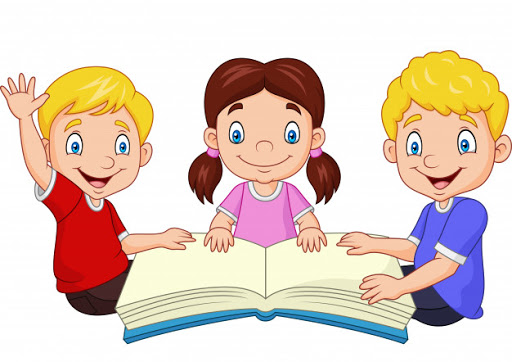 ÚVODJak zařídit, aby rodiče začali věřit v kvalitní vzdělanost této malotřídní školy a za jakých podmínek budou jejich děti chodit do naší školy rády?
Jak dosáhnout toho, aby dětem i rodičům malotřídní škola poskytovala pocit bezpečí a zároveň působila jako kulturní a společenské centrum, v němž se budou děti vzdělávat, a bude přístupná, otevřená svými programy všem?Prvotní záležitostí je pro ředitelky malotřídní školy zajisté zvýšení celkového počtu žáků a získávání žáků z dalších přilehlých obcí. Toho je možné dosáhnout vytvářením pozitivního klimatu školy, rozvíjení vzájemné komunikace s rodiči, s širokou veřejností a publicitou školy. 1. CHARAKTERISTIKA ŠKOLYZákladní škola a Mateřská škola Tavíkovice je malotřídní školou se dvěma kmenovými třídami, v nichž se vyučují žáci 1. – 5. ročníku. Součástí školy je školní družina.V budově se nachází mateřská škola a školní výdejna stravy.Žáci, kteří školu navštěvují, jsou většinou místní, ale dojíždí k nám i žáci z jiné spádové oblasti.Škola umožňuje vzdělávání také žákům se speciálními vzdělávacími potřebami, žákům s přiznanými podpůrnými opatřeními, těm je pak věnována individuální péče, stejně tak i žákům nadaným.2. SOUČASNÝ STAVSILNÉ STRÁNKY
- dobrá spolupráce se zřizovatelem
- dvě vybavené kmenové třídy
- spolupracující tým pedagogických pracovníků i správních zaměstnanců
- ochota všech pracovat i nad rámec svých povinností při pořádání mimoškolních akcí
- všestrannost a kreativita pracovníků
- kladný vztah k dětem
- interaktivní tabule v obou třídách
- čisté pracovní prostředí
- rodinné prostředí školy
- příznivé klima
- podporujeme zdravý životní styl – zapojení do projektů Ovoce a zelenina do škol
- pěkné  okolí školy 
- tradiční akce školy
- péče o žáky s podpůrnými opatřeními i o žáky nadané
-  nabídka mimoškolních volnočasových aktivit v ZŠ i MŠ
- dlouhodobá tradice školy
- výuka anglického jazyka od 1. ročníku v ZŠ- kroužek
- početná docházka žáků do ŠD
- ranní i odpolední provoz ŠD
-webové stránky školy
- vhodná poloha školy, dobrá dopravní obslužnost pro dojíždějící žáky
- přistěhování mladých rodin s dětmi do naší obceSLABÉ STRÁNKY
- chybí tělocvična (cvičíme v tělocvičně obce)
- omezený rozpočet
- velké nároky na méně početný pedagogický sbor, omezená možnost delegování úkolů
- v ZŠ není kabinet pro uložení pomůcek-děti odcházejí do plně organizované školy- ZŠ VišňovéPŘÍLEŽITOSTI
-  spolupráce, vstřícnost a podpora zřizovatele
- spolupráce s ostatními malotřídními školami v okolí- Trstěnice, Višňové 
- zapojení školy do života v obci
- akce pro žáky, rodiče a veřejnost
- podpora rodičů
- prezentace ZŠ i MŠ
- spolupráce s PPP a SPC
4. PROSTOROVÉ  A  MATERIÁLNÍ  VYBAVENÍ  ŠKOlyBudova základní školy pochází z roku 1882.Teprve  v roce 2017 byly v  budově  vyměněna okna.Obec zatím neplánuje opravu střechy a novou fasádu.To vše nepřispívá k zájmu rodičů o naši školu. Školní družina využívá k volnočasovým aktivitám třídu ZŠ.V roce 2018 byla pořízena pergola  na horním dvorku,plánuje se  nová výsadba na dětském hřišti.Hlavní úkoly ke zlepšení podmínek v ZŠ, ŠD - dle finančních možnostívýmalbu stěn provádět podle potřebypořízení nového nábytkuSpolečné úkoly - dle finančních možnostívylepšovat vzhled interiérů ZŠ i MŠ, zajišťovat běžné opravypostupně zajistit opravu střechy,fasádu5. VÝCHOVNĚ VZDĚLÁVACÍ PROCES VÝCHOVA A VZDĚLÁVÁNÍVytvářet podnětné a tvůrčí prostředí, které stimuluje nejschopnější žáky, povzbuzuje, chrání a podporuje méně nadané, a tedy zajišťuje, aby se každé dítě prostřednictvím výuky optimálně rozvíjelo a dále uplatnilo.Východiskem je samozřejmě školní vzdělávací program.Výuka  probíhá podle  školního vzdělávacího programuCESTA ZA POZNÁNÍM
 CHARAKTERISTIKA PEDAGOGICKÉHO SBORU Pedagogický sbor není plně kvalifikovaný.  Ředitelka  nabídla zkrácený úvazek pro zajištění kvalifikované výuky, nebyl  o toto místo zájem.Hv vyučuje p. Procházková, která vykonává tuto práci na vysoké úrovni a připravuje  vystoupení školy na veřejnosti- Akademie, Setkání se seniory, Vítání občánků, Vánoční vystoupení.....Zaměstnanci školy mají dobrý vztah k dětem a mají zájem i motivaci se  sebevzdělávat a zvyšovat si tak  odbornou přípravuHlavní úkoly ke zlepšení podmínekUmožnit a podporovat DVPPPečovat o odborný růst pedagogického sboruVe vzájemných vztazích pracovníků vytvářet klidnou a tolerantní atmosféruUdržení stabilního pracovního týmuSpolečně promýšlet koncepci rozvoje školy, celoroční plán školyVést pedagogy k sebehodnocení VZDĚLÁVÁNÍ ŽÁKŮ SE SPECIÁLNÍMI VZDĚLÁVACÍMI POTŘEBAMI A VZDĚLÁVÁNÍ ŽÁKŮ MIMOŘÁDNĚ NADANÝCHTěmto žákům je věnována velká pozornost v běžné výuce, v mimoškolních aktivitách i v hodinách pedagogické intervence podle doporučení z PPP .
Hlavní úkoly Snažit se dosahovat předpokládaných výsledků na úrovni individiálního maxima každého jednotlivce v závislosti na jeho možnostech a potřebách.Úzce spolupracovat s PPP, SPC.Vytvářet IVP na žádost zákonných zástupců žáka a doporučení PPP.Podporovat nadané žáky zadáváním problémových úkolů.Vzdělávat pedagogy v této problematice.Uplatňovat individuální přístup, používat doporučené metody výuky a hodnocení.Dbát pokynů v doporučení PPP, SPC.Úzce spolupracovat se zákonnými zástupci těchto žáků.Umožnit slovní hodnocení na žádost zákonného zástupce.5.4 ZPŮSOB HODNOCENÍ PRÁCE ŽÁKAHodnocení je zpětná vazba určující míru zvládnutí určitého úkonu. Měla by sdělovat informaci o tom, jak žák dovede zacházet s tím, co se naučil, v čem se zlepšil, popř. v čem ještě chybuje.Hlavní úkoly ke zlepšení podmínekPředem stanovit kritéria hodnocení.Klasifikovat jen probrané a procvičené učivo.Umožnit žákům dostatek času na zažití učební látky.Využívat práci s chybou.Oceňovat nejen výsledky, ale i úsilí a snahu žáka.Užívat povzbuzující pochvaly a povzbuzení k práci.Vést žáky k sebehodnocení.Oceňovat úspěchy v soutěžích a při reprezentaci školy.Vycházet z pravidel pro hodnocení vzdělávání.5.5 ORGANIZACE ŘÍZENÍ A INFORMAČNÍ SYSTÉMPracovníci jsou informováni o dění ve škole na pedagogických radách, provozních poradách (aktuálně podle potřeby), prostřednictvím ročního plánu.Pro žáky i rodiče slouží informační nástěnky na chodbě. Probíhají  třídní schůzky a po domluvě mají rodiče možnost  konzultovat výchovně vzdělávací problémy.Dále se využívají žákovské knížky,písemná oznámení,webové  stránky školy.

Hlavní úkoly ke zlepšení podmínekI nadále usilovat o maximální informovanost zaměstnanců školy – roční plán, provozní porady, pedagogické rady.Kvalitní a dobrou organizací vytvářet optimální podmínky pro úspěšné plnění poslání a cílů školy.Pracovat na vytvoření nových webových stránek školy.5.6 KONTROLNÍ A HOSPITAČNÍ SYSTÉMPlán kontrolní činnosti školy v oblasti pedagogické je součástí ročního plánu školy. Kontroly probíhají formou pozorování, hospitací, pohovorů, zastupováním ve výuce, kontrolou pedagogické dokumentace a práce třídního učitele, vyhodnocováním písemných prací žáků.V ekonomické oblasti se řídíme platnými účetními směrnicemi.V oblasti provozní probíhají pravidelné kontroly a revize všech potřebných zařízení. Rovněž probíhají pravidelné prověrky bezpečnosti, požární ochrany a první pomoci. Pod kontrolou jsou i zahradní prvky a nářadí určené ke cvičení. Rovněž probíhají kontroly dodržování provozního řádu školy zaměstnanci.6. PRIORITY ROZVOJE ŠKOLY VÝCHOVA KE ZDRAVÍ A ZDRAVÉMU ŽIVOTNÍMU STYLU- Péče o zdraví – pohyb jako přirozená složka vývoje dětí, pohyb na čerstvém vzduchu, zdravá životospráva,  Ovoce a zelenina do škol, vedení k pohybu- přestávka mezi vyučováním na hřištiENVIRONMENTÁLNÍ VÝCHOVA- Vztah k životnímu prostředí – využití situování školy v blízkosti různých přírodních společenství (les, louka, pole, rybník), programy z oblasti environmentálních činností, odpadové hospodářství, třídění odpadu, Den Země....PÉČE O ŽÁKY SE SPECIÁLNÍMI VZDĚLÁVACÍMI POTŘEBAMI, TALENTOVANÉ A MIMOŘÁDNĚ NADANÉ Jsou integrováni do běžných tříd, spolupráce s PPP a SPC, tvorba IVP po konzultaci s odborným pracovištěm, pedagogická intervence, častější konzultace s rodiči. ROZVOJ PŘÍZNIVÉHO KLIMATU ŠKOLY, METODY A FORMY VÝUKYPodpora prosazování pozitivních mezilidských vztahů mezi dětmi a dospělými a ohleduplnou komunikaci i multikulturní orientaci, zajišťování kreativního prostředí pro práci pedagogů a dětí v návaznosti na další vztahy (rodiče, nepedagogičtí pracovníci).. Od všech zaměstnanců vyžadujeme respektování specifických rysů osobnosti dítěte, jeho nadání a handicapů v rámci norem slušného mezilidského chování a jednání.
Uplatňování projektového a skupinového vyučování, výuky v blocích, realizace  SPOLUPRÁCE- se zřizovatelem
- zákonnými zástupci dětí a žáků
- mateřskou školou
- místními spolky a organizacemi v obci
- okolními základními a mateřskými školami a školskými zařízeními
- PPP ve Znojmě MIMOŠKOLNÍ VOLNOČASOVÉ AKTIVITY- Rozvíjení žákovských kompetencí prostřednictvím různých aktivit vhodně doplňujících vzdělávání s využitím pozitivní motivace
- Nabídka zájmových kroužků –DDM Znojmo
 PERSONÁLNÍ STRATEGIE PEDAGOGICKÉHO SBORU A DALŠÍ VZDĚLÁVÁNÍ PEDAGOGICKÝCH PRACOVNÍKŮ- Podporování snahy pedagogických pracovníků o stálé zvyšování profesní kvalifikace, napomáhání k dalšímu odbornému růstu pedagogů a jejich snaze o sebevzdělávání ve smyslu získávání nových dovedností a znalostí vedoucích k modernizaci metod a forem výuky. EKONOMICKÁ OBLAST- Získávání doplňkových finančních a materiálních zdrojů a jejich efektivní využívání ve prospěch školy, dětí a žáků, financování činnosti školy z cizích zdrojů /Šablony/STAVEBNÍ ÚPRAVY A REKONSTRUKCE- Oprava střechy- Nová fasáda
-oprava skladu hraček PREZENTACE ŠKOLY- Nové webové  stránky školy, vývěsky, školní časopis, články do novinZÁVĚRCíle a zaměření školy jsou reálné a v určitém časovém horizontu i dosažitelné.Nutno podotknout, že uvedené směřování a aktivity nemůže škola z převážné většiny vykonávat bez potřebné podpory zřizovatele, rodičů . Velký důraz klademe na prohloubení kvalitního a podnětného vztahu, úzké spolupráce obce se školou.28. 8. 2018
Mgr. Marie Francová
ředitelka školy